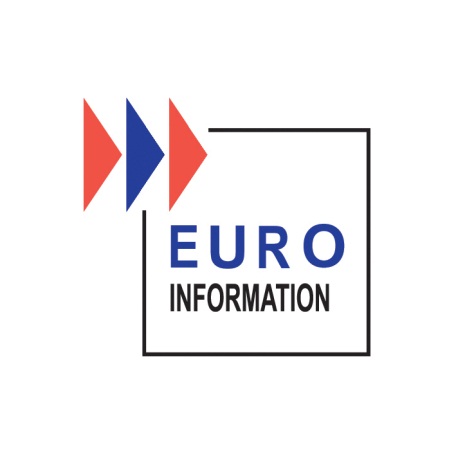 offre de stageSTAGE « Intégration d’une solution Vidéo IP »Réf : SISVI-E**Entreprise Euro Information est la filiale Informatique du groupe de bancassurance Crédit Mutuel / CIC.Euro Information conçoit, réalise, maintient et exploite un système d’information commun utilisé par le Groupe.Les activités de développement et de production informatique au niveau national et international sont assurées par environ 2700 salariés répartis sur plusieurs sites géographiques au niveau national : Strasbourg, Nancy, Dijon, Orléans, Lyon, Lille, Cergy, Val de Fontenay, Paris et Nantes. MissionNous recherchons un stagiaire pour intégrer les équipes de Système & Réseaux, Sécurité des biens et des personnes, composées de 5 PERSONNES. Nous souhaitons vous  confier un projet de développement liée au domaine 3T40 sur le sujet suivant :Intégration d’une nouvelle solution de Vidéo IP : Etudier, sélectionner, qualifier et intégrer une solution de Vidéo Surveillance IP selon les recommandations internes.Participer aux développements et à l’intégration des outils spécifiques pour les utilisateurs et suivre le déploiement terrainPour cela, vos missions consisteront en la rédaction des spécifications techniques et fonctionnelles, la conception,  le développement, le déploiement,  la réalisation de la documentation et le suivi.  Vous serez également amené à participer à la vie de l’équipe, et vous serez encadré par un tuteur.ProfilDe formation supérieure bac +5, en école d’ingénieur ou en université (Informatique, Miage…) vous recherchez un stage d’une durée de 5 à 6 mois.Vous possédez un sens de l’écoute, des capacités d’analyse et de synthèse  et êtes méthodique. Vous possédez également un bon relationnel, vous aimez travailler en équipe et vous souhaitez vous investir dans des projets d’envergures.L’offre est à pourvoir sur notre site de Lyon dès le mois de janvier 2016Une proposition d'embauche en fin de stage est envisageable.Veuillez nous envoyer votre candidature à : recrutementei@e-i.com .Merci de rappeler le code SISVI-E** et l’intitulé du poste dans l’objet de votre mail.